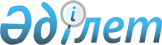 Аудандық мәслихаттың 2018 жылғы 24 желтоқсандағы № 303 "2019–2021 жылдарға арналған Темір аудандық бюджетін бекіту туралы" шешіміне өзгерістер мен толықтырулар енгізу туралы
					
			Мерзімі біткен
			
			
		
					Ақтөбе облысы Темір аудандық мәслихатының 2019 жылғы 18 шілдедегі № 370 шешімі. Ақтөбе облысының Әділет департаментінде 2019 жылғы 22 шілдеде № 6283 болып тіркелді. Мерзімі өткендіктен қолданыс тоқтатылды
      Қазақстан Республикасының 2008 жылғы 4 желтоқсандағы Бюджет кодексінің 9 бабының 2 тармағына, 106 бабының 4 тармағына, Қазақстан Республикасының 2001 жылғы 23 қаңтардағы "Қазақстан Республикасындағы жергілікті мемлекеттік басқару және өзін–өзі басқару туралы" Заңының 6 бабының 1 тармағының 1) тармақшасына сәйкес Темір аудандық мәслихаты ШЕШІМ ҚАБЫЛДАДЫ:
      1. Темір аудандық мәслихатының 2018 жылғы 24 желтоқсандағы № 303 "2019–2021 жылдарға арналған Темір аудандық бюджетін бекіту туралы" (нормативтік құқықтық актілерді мемлекеттік тіркеу тізілімінде № 3-10-233 тіркелген, 2019 жылғы 9 қаңтарда Қазақстан Республикасы нормативтік құқықтық актілердің эталондық бақылау банкінде электрондық түрде жарияланған) шешіміне мынадай өзгерістер мен толықтырулар енгізілсін:
      1 тармақта:
      1) тармақшада:
      кірістер – "6 435 560" сандары "6 520 074" сандарымен ауыстырылсын;
      салықтық емес түсімдер – "573 103" сандары "358 103" сандарымен ауыстырылсын;
      трансферттер түсімдері – "3 300 404" сандары "3 599 918" сандарымен ауыстырылсын;
      2) тармақшада:
      шығындар – "6 454 044,7" сандары "6 538 544,7" сандарымен ауыстырылсын;
      3) тармақшада:
      таза бюджеттік кредиттеу – "67 372" сандары "67 386" сандарымен ауыстырылсын;
      бюджеттік кредиттер – "90 900" сандары "90 914" сандарымен ауыстырылсын;
      6 тармақта:
      екінші абзацта:
      "231 470" сандары "190 500" сандарымен ауыстырылсын;
      жетінші абзацта:
      "537 298" сандары "670 502" сандарымен ауыстырылсын;
      оныншы абзацта:
      "400 000" сандары "500 000" сандарымен ауыстырылсын;
      9 тармақта:
      екінші абзацта:
      "151 657" сандары "156 308" сандарымен ауыстырылсын;
      үшінші абзацта:
      "27 169" сандары "10 211" сандарымен ауыстырылсын;
      жетінші абзацта:
      "25 000" сандары "32 000" сандарымен ауыстырылсын;
      он төртінші абзацта:
      "24 008" сандары "30 123" сандарымен ауыстырылсын;
      мынадай мазмұндағы абзацтармен толықтырылсын:
      мемлекеттік атаулы әлеуметтік көмекті төлеуге –30 000 мың теңге;
      мәдениет ұйымдарының күрделі шығыстарына – 350 мың теңге;
      10 тармақта:
      үшінші абзацта:
      "11 944" сандары "56 696" сандарымен ауыстырылсын;
      мынадай мазмұндағы абзацтармен толықтырылсын:
      "Ауыл-Ел бесігі" жобасы шеңберінде ауылдық елді мекендердегі әлеуметтік және инженерлік инфрақұрылымдарды дамытуға – 25 000 мың теңге;
      спорт объектілерін дамытуға – 6 370 мың теңге.
      2. Көрсетілген шешімдегі 1 қосымша осы шешімдегі қосымшаға сәйкес жаңа редакцияда жазылсын.
      3. "Темір аудандық мәслихатының аппараты" мемлекеттік мекемесі заңнамада белгіленген тәртіппен:
      1) осы шешімді Ақтөбе облысының Әділет департаментінде мемлекеттік тіркеуді;
      2) осы шешімді Қазақстан Республикасы нормативтік құқықтық актілерінің эталондық бақылау банкіне электрондық түрде ресми жариялауға жіберуді;
      3) осы шешімді Темір аудандық мәслихатының интернет – ресурсында
      орналастыруды қамтамасыз етсін.
      4. Осы шешім 2019 жылдың 1 қаңтарынан бастап қолданысқа енгізіледі. 2019 жылға арналған Темір аудандық бюджеті
					© 2012. Қазақстан Республикасы Әділет министрлігінің «Қазақстан Республикасының Заңнама және құқықтық ақпарат институты» ШЖҚ РМК
				
      Темір аудандық мәслихатының сессия төрағасы 

С. Молдақұлов

      Темір аудандық мәслихатының хатшысы 

Б. Ізбасов
Аудандық мәслихаттың2019 жылғы 18 шілдедегі№ 370 шешіміне қосымшаАудандық мәслихаттың2018 жылғы 24 желтоқсандағы№ 303 шешіміне 1 қосымша
Санаты
Сыныбы
Кішi сыныбы
Атауы
Атауы
Сомасы(мың теңге)
I. Кірістер
I. Кірістер
6520074
1
Салықтық түсімдер
Салықтық түсімдер
2533953
01
Табыс салығы
Табыс салығы
204435
2
Жеке табыс салығы
Жеке табыс салығы
204435
03
Әлеуметтiк салық
Әлеуметтiк салық
282430
1
Әлеуметтік салық
Әлеуметтік салық
282430
04
Меншiкке салынатын салықтар
Меншiкке салынатын салықтар
2016168
1
Мүлiкке салынатын салықтар 
Мүлiкке салынатын салықтар 
1990327
3
Жер салығы
Жер салығы
172
4
Көлiк құралдарына салынатын салық
Көлiк құралдарына салынатын салық
21919
5
Бірыңғай жер салығы
Бірыңғай жер салығы
3750
05
Тауарларға, жұмыстарға және қызметтерге салынатын iшкi салықтар 
Тауарларға, жұмыстарға және қызметтерге салынатын iшкi салықтар 
25418
2
Акциздер
Акциздер
1450
3
Табиғи және басқа да ресурстарды пайдаланғаны үшiн түсетiн түсiмдер
Табиғи және басқа да ресурстарды пайдаланғаны үшiн түсетiн түсiмдер
14500
4
Кәсiпкерлiк және кәсiби қызметтi жүргiзгенi үшiн алынатын алымдар
Кәсiпкерлiк және кәсiби қызметтi жүргiзгенi үшiн алынатын алымдар
9440
5
Ойын бизнесіне салық
Ойын бизнесіне салық
28
08
Заңдық маңызы бар әрекеттерді жасағаны және (немесе) оған уәкілеттігі бар мемлекеттік органдар немесе лауазымды адамдар құжаттар бергені үшін алынатын міндетті төлемдер
Заңдық маңызы бар әрекеттерді жасағаны және (немесе) оған уәкілеттігі бар мемлекеттік органдар немесе лауазымды адамдар құжаттар бергені үшін алынатын міндетті төлемдер
5502
1
Мемлекеттік баж
Мемлекеттік баж
5502
2
Салықтық емес түсiмдер
Салықтық емес түсiмдер
358103
01
Мемлекеттік меншіктен түсетін кірістер
Мемлекеттік меншіктен түсетін кірістер
103
7
Мемлекеттік бюджеттен берілген кредиттер бойынша сыйақылар
Мемлекеттік бюджеттен берілген кредиттер бойынша сыйақылар
103
06
Басқа да салықтық емес түсiмдер 
Басқа да салықтық емес түсiмдер 
358000
1
Басқа да салықтық емес түсiмдер
Басқа да салықтық емес түсiмдер
358000
3
Негізгі капиталды сатудан түсетін түсімдер
Негізгі капиталды сатудан түсетін түсімдер
28100
01
Мемлекеттік мекемелерге бекітілген мемлекеттік мүлікті сату
Мемлекеттік мекемелерге бекітілген мемлекеттік мүлікті сату
9500
1
Мемлекеттік мекемелерге бекітілген мемлекеттік мүлікті сату
Мемлекеттік мекемелерге бекітілген мемлекеттік мүлікті сату
9500
03
Жердi және материалдық емес активтердi сату
Жердi және материалдық емес активтердi сату
18600
1
Жерді сату
Жерді сату
18600
4
Трансферттердің түсімдері
Трансферттердің түсімдері
3599918
01
Төмен тұрған мемлекеттiк басқару органдарынан трансферттер
Төмен тұрған мемлекеттiк басқару органдарынан трансферттер
2846
3
Аудандық маңызы бар қалалардың, ауылдардың, кенттердің, аулдық округтардың бюджеттерінен трансферттер
Аудандық маңызы бар қалалардың, ауылдардың, кенттердің, аулдық округтардың бюджеттерінен трансферттер
2846
02
Мемлекеттiк басқарудың жоғары тұрған органдарынан түсетiн трансферттер
Мемлекеттiк басқарудың жоғары тұрған органдарынан түсетiн трансферттер
3597072
2
Облыстық бюджеттен түсетiн трансферттер
Облыстық бюджеттен түсетiн трансферттер
3597072
Функционалдық топ
Функционалдық кіші топ
ББ әкімшісі
Бағдарлама
Атауы
Сомасы (мың теңге)
II. Шығындар
6538544,7
01
Жалпы сипаттағы мемлекеттiк қызметтер
368337
1
Мемлекеттiк басқарудың жалпы функцияларын орындайтын өкiлдi, атқарушы және басқа органдар
245460
112
Аудан (облыстық маңызы бар қала) мәслихатының аппараты
22296
001
Аудан (облыстық маңызы бар қала) мәслихатының қызметін қамтамасыз ету жөніндегі қызметтер
22296
122
Аудан (облыстық маңызы бар қала) әкімінің аппараты
116810
001
Аудан (облыстық маңызы бар қала) әкімінің қызметін қамтамасыз ету жөніндегі қызметтер
107828
003
Мемлекеттік органның күрделі шығыстары
482
113
Жергілікті бюджеттерден берілетін ағымдағы нысаналы трансферттер
8500
123
Қаладағы аудан, аудандық маңызы бар қала, кент, ауыл, ауылдық округ әкімінің аппараты
106354
001
Қаладағы аудан, аудандық маңызы бар қаланың, кент, ауыл, ауылдық округ әкімінің қызметін қамтамасыз ету жөніндегі қызметтер
103694
022
Мемлекеттік органның күрделі шығыстары
2660
2
Қаржылық қызмет
1129
459
Ауданның (облыстық маңызы бар қаланың) экономика және қаржы бөлімі
1129
003
Салық салу мақсатында мүлікті бағалауды жүргізу
1000
010
Жекешелендіру, коммуналдық меншікті басқару, жекешелендіруден кейінгі қызмет және осыған байланысты дауларды реттеу
129
9
Жалпы сипаттағы өзге де мемлекеттiк қызметтер
121748
454
Ауданның (облыстық маңызы бар қаланың) кәсіпкерлік және ауыл шаруашылығы бөлімі
27052
001
Жергілікті деңгейде кәсіпкерлікті және ауыл шаруашылығын дамыту саласындағы мемлекеттік саясатты іске асыру жөніндегі қызметтер
26918
007
Мемлекеттік органның күрделі шығыстары
134
458
Ауданның (облыстық маңызы бар қаланың) тұрғын үй-коммуналдық шаруашылығы, жолаушылар көлігі және автомобиль жолдары бөлімі
32842
001
Жергілікті деңгейде тұрғын үй-коммуналдық шаруашылығы, жолаушылар көлігі және автомобиль жолдары саласындағы мемлекеттік саясатты іске асыру жөніндегі қызметтер
13777
013
Мемлекеттік органның күрделі шығыстары
539
113
Жергілікті бюджеттерден берілетін ағымдағы нысаналы трансферттер
18526
459
Ауданның (облыстық маңызы бар қаланың) экономика және қаржы бөлімі
38877
001
Ауданның (облыстық маңызы бар қаланың) экономикалық саясаттын қалыптастыру мен дамыту, мемлекеттік жоспарлау, бюджеттік атқару және коммуналдық меншігін басқару саласындағы мемлекеттік саясатты іске асыру жөніндегі қызметтер
38461
015
Мемлекеттік органның күрделі шығыстары
416
471
Ауданның (облыстық маңызы бар қаланың) білім, дене шынықтыру және спорт бөлімі
22977
001
Жергілікті деңгейде білім, дене шынықтыру және спорт саласындағы мемлекеттік саясатты іске асыру жөніндегі қызметтер
21795
018
Мемлекеттік органның күрделі шығыстары
182
113
Жергілікті бюджеттерден берілетін ағымдағы нысаналы трансферттер
1000
02
Қорғаныс
17778
1
Әскери мұқтаждар
4792
122
Аудан (облыстық маңызы бар қала) әкімінің аппараты
4792
005
Жалпыға бірдей әскери міндетті атқару шеңберіндегі іс-шаралар
4792
2
Төтенше жағдайлар жөнiндегi жұмыстарды ұйымдастыру
12986
122
Аудан (облыстық маңызы бар қала) әкімінің аппараты
12986
006
Аудан (облыстық маңызы бар қала) ауқымындағы төтенше жағдайлардың алдын алу және оларды жою
8619
007
Аудандық (қалалық) ауқымдағы дала өрттерінің, сондай-ақ мемлекеттік өртке қарсы қызмет органдары құрылмаған елдi мекендерде өрттердің алдын алу және оларды сөндіру жөніндегі іс-шаралар
4367
04
Бiлiм беру
3815494
1
Мектепке дейiнгi тәрбие және оқыту
305807
471
Ауданның (облыстық маңызы бар қаланың) білім, дене шынықтыру және спорт бөлімі
305807
003
Мектепке дейінгі тәрбие мен оқыту ұйымдарының қызметін қамтамасыз ету
17247
040
Мектепке дейінгі білім беру ұйымдарында мемлекеттік білім беру тапсырысын іске асыруға
33784
044
Мектепке дейінгі білім беру нысандарын күрделі жөндеуге аудандық маңызы бар қала, ауыл, кент, ауылдық округ бюджеттеріне берілетін ағымдағы нысаналы трансферттер
1500
045
Мектепке дейінгі білім беру ұйымдарында мемлекеттік білім беру тапсырыстарын іске асыруға аудандық маңызы бар қала, ауыл, кент, ауылдық округ бюджеттеріне берілетін ағымдағы нысаналы трансферттер
253276
2
Бастауыш, негізгі орта және жалпы орта білім беру
3321704
471
Ауданның (облыстық маңызы бар қаланың) білім, дене шынықтыру және спорт бөлімі
3321704
004
Жалпы білім беру
3108971
005
Балалар мен жасөспірімдерге қосымша білім беру
129262
028
Балалар мен жасөспірімдерге спорт бойынша қосымша білім беру
83471
9
Бiлiм беру саласындағы өзге де қызметтер
187983
471
Ауданның (облыстық маңызы бар қаланың) білім, дене шынықтыру және спорт бөлімі
187983
008
Ауданның (облыстық маңызы бар қаланың) мемлекеттік білім беру мекемелерінде білім беру жүйесін ақпараттандыру
43586
009
Ауданның (облыстық маңызы бар қаланың) мемлекеттік білім беру мекемелер үшін оқулықтар мен оқу-әдiстемелiк кешендерді сатып алу және жеткізу
83200
010
Аудандық (қалалық) ауқымдағы мектеп олимпиадаларын және мектептен тыс іс-шараларды өткiзу
4000
020
Жетім баланы (жетім балаларды) және ата-аналарының қамқорынсыз қалған баланы (балаларды) күтіп-ұстауға асыраушыларына ай сайынғы ақшалай қаражат төлемдері
6385
046
Әдістемелік жұмыс
24563
067
Ведомстволық бағыныстағы мемлекеттік мекемелер мен ұйымдардың күрделі шығыстары
26249
06
Әлеуметтiк көмек және әлеуметтiк қамсыздандыру
614891
1
Әлеуметтiк қамсыздандыру
242116
451
Ауданның (облыстық маңызы бар қаланың) жұмыспен қамту және әлеуметтік бағдарламалар бөлімі
232500
005
Мемлекеттік атаулы әлеуметтік көмек
232500
471
Ауданның (облыстық маңызы бар қаланың) білім, дене шынықтыру және спорт бөлімі
9616
030
Патронат тәрбиешілерге берілген баланы (балаларды) асырап бағу
9616
2
Әлеуметтiк көмек
342201
451
Ауданның (облыстық маңызы бар қаланың) жұмыспен қамту және әлеуметтік бағдарламалар бөлімі
342201
002
Жұмыспен қамту бағдарламасы
190613
004
Ауылдық жерлерде тұратын денсаулық сақтау, білім беру, әлеуметтік қамтамасыз ету, мәдениет, спорт және ветеринар мамандарына отын сатып алуға Қазақстан Республикасының заңнамасына сәйкес әлеуметтік көмек көрсету
13995
006
Тұрғын үйге көмек көрсету
2500
007
Жергілікті өкілетті органдардың шешімі бойынша мұқтаж азаматтардың жекелеген топтарына әлеуметтік көмек
80286
017
Оңалтудың жеке бағдарламасына сәйкес мұқтаж мүгедектердi мiндеттi гигиеналық құралдармен қамтамасыз ету, қозғалуға қиындығы бар бірінші топтағы мүгедектерге жеке көмекшінің және есту бойынша мүгедектерге қолмен көрсететiн тіл маманының қызметтерін ұсыну
18223
023
Жұмыспен қамту орталықтарының қызметін қамтамасыз ету
36584
9
Әлеуметтiк көмек және әлеуметтiк қамтамасыз ету салаларындағы өзге де қызметтер
30574
451
Ауданның (облыстық маңызы бар қаланың) жұмыспен қамту және әлеуметтік бағдарламалар бөлімі
30574
001
Жергілікті деңгейде халық үшін әлеуметтік бағдарламаларды жұмыспен қамтуды қамтамасыз етуді іске асыру саласындағы мемлекеттік саясатты іске асыру жөніндегі қызметтер
23026
011
Жәрдемақыларды және басқа да әлеуметтік төлемдерді есептеу, төлеу мен жеткізу бойынша қызметтерге ақы төлеу
4966
021
Мемлекеттік органның күрделі шығыстары
182
050
Қазақстан Республикасында мүгедектердің құқықтарын қамтамасыз етуге және өмір сүру сапасын жақсарту
2400
07
Тұрғын үй-коммуналдық шаруашылық
576116
1
Тұрғын үй шаруашылығы
456759
458
Ауданның (облыстық маңызы бар қаланың) тұрғын үй-коммуналдық шаруашылығы, жолаушылар көлігі және автомобиль жолдары бөлімі
11878
004
Азаматтардың жекелеген санаттарын тұрғын үймен қамтамасыз ету
11878
466
Ауданның (облыстық маңызы бар қаланың) сәулет, қала құрылысы және құрылыс бөлімі
444881
003
Коммуналдық тұрғын үй қорының тұрғын үйін жобалау және (немесе) салу, реконструкциялау
128439
004
Инженерлік-коммуникациялық инфрақұрылымды жобалау, дамыту және (немесе) жайластыру
299942
098
Коммуналдық тұрғын үй қорының тұрғын үйлерін сатып алу
16500
2
Коммуналдық шаруашылық
119357
458
Ауданның (облыстық маңызы бар қаланың) тұрғын үй-коммуналдық шаруашылығы, жолаушылар көлігі және автомобиль жолдары бөлімі
119357
012
Сумен жабдықтау және су бұру жүйесінің жұмыс істеуі
47661
026
Ауданның (облыстық маңызы бар қаланың) коммуналдық меншігіндегі жылу жүйелерін қолдануды ұйымдастыру
15000
058
Елді мекендердегі сумен жабдықтау және су бұру жүйелерін дамыту
56696
08
Мәдениет, спорт, туризм және ақпараттық кеңістiк
358220
1
Мәдениет саласындағы қызмет
191500
478
Ауданның (облыстық маңызы бар қаланың) ішкі саясат, мәдениет және тілдерді дамыту бөлімі
191500
009
Мәдени-демалыс жұмысын қолдау
191500
2
Спорт
9600
466
Ауданның (облыстық маңызы бар қаланың) сәулет, қала құрылысы және құрылыс бөлімі
6370
008
Cпорт объектілерін дамыту
6370
471
Ауданның (облыстық маңызы бар қаланың) білім, дене шынықтыру және спорт бөлімі
3230
014
Аудандық (облыстық маңызы бар қалалық) деңгейде спорттық жарыстар өткiзу
2050
015
Әртүрлi спорт түрлерi бойынша аудан (облыстық маңызы бар қала) құрама командаларының мүшелерiн дайындау және олардың облыстық спорт жарыстарына қатысуы
1180
3
Ақпараттық кеңiстiк
70646
478
Ауданның (облыстық маңызы бар қаланың) ішкі саясат, мәдениет және тілдерді дамыту бөлімі
70646
005
Мемлекеттік ақпараттық саясат жүргізу жөніндегі қызметтер
10000
007
Аудандық (қалалық) кiтапханалардың жұмыс iстеуi
60586
008
Мемлекеттiк тiлдi және Қазақстан халқының басқа да тiлдерін дамыту
60
9
Мәдениет, спорт, туризм және ақпараттық кеңiстiктi ұйымдастыру жөнiндегi өзге де қызметтер
86474
478
Ауданның (облыстық маңызы бар қаланың) ішкі саясат, мәдениет және тілдерді дамыту бөлімі
86474
001
Ақпаратты, мемлекеттілікті нығайту және азаматтардың әлеуметтік сенімділігін қалыптастыру саласында жергілікті деңгейде мемлекеттік саясатты іске асыру жөніндегі қызметтер
30844
003
Мемлекеттік органның күрделі шығыстары
1039
004
Жастар саясаты саласында іс-шараларды іске асыру
32213
032
Ведомстволық бағыныстағы мемлекеттік мекемелер мен ұйымдардың күрделі шығыстары
22378
10
Ауыл, су, орман, балық шаруашылығы, ерекше қорғалатын табиғи аумақтар, қоршаған ортаны және жануарлар дүниесін қорғау, жер қатынастары
123464,1
1
Ауыл шаруашылығы
81854
473
Ауданның (облыстық маңызы бар қаланың) ветеринария бөлімі
81854
001
Жергілікті деңгейде ветеринария саласындағы мемлекеттік саясатты іске асыру жөніндегі қызметтер
8596
003
Мемлекеттік органның күрделі шығыстары
129
006
Ауру жануарларды санитарлық союды ұйымдастыру
1800
008
Алып қойылатын және жойылатын ауру жануарлардың, жануарлардан алынатын өнімдер мен шикізаттың құнын иелеріне өтеу
10000
010
Ауыл шаруашылығы жануарларын сәйкестендіру жөніндегі іс-шараларды өткізу
1200
011
Эпизоотияға қарсы іс-шаралар жүргізу
60129
6
Жер қатынастары
16706,1
463
Ауданның (облыстық маңызы бар қаланың) жер қатынастары бөлімі
16706,1
001
Аудан (облыстық маңызы бар қала) аумағында жер қатынастарын реттеу саласындағы мемлекеттік саясатты іске асыру жөніндегі қызметтер
14777,1
006
Аудандардың, облыстық маңызы бар, аудандық маңызы бар қалалардың, кенттердiң, ауылдардың, ауылдық округтердiң шекарасын белгiлеу кезiнде жүргiзiлетiн жерге орналастыру
1800
007
Мемлекеттік органның күрделі шығыстары
129
9
Ауыл, су, орман, балық шаруашылығы, қоршаған ортаны қорғау және жер қатынастары саласындағы басқа да қызметтер
24904
459
Ауданның (облыстық маңызы бар қаланың) экономика және қаржы бөлімі
24904
099
Мамандарға әлеуметтік қолдау көрсету жөніндегі шараларды іске асыру
24904
11
Өнеркәсіп, сәулет, қала құрылысы және құрылыс қызметі
16235
2
Сәулет, қала құрылысы және құрылыс қызметі
16235
466
Ауданның (облыстық маңызы бар қаланың) сәулет, қала құрылысы және құрылыс бөлімі
16235
001
Құрылыс, облыс қалаларының, аудандарының және елді мекендерінің сәулеттік бейнесін жақсарту саласындағы мемлекеттік саясатты іске асыру және ауданның (облыстық маңызы бар қаланың) аумағын оңтайла және тиімді қала құрылыстық игеруді қамтамасыз ету жөніндегі қызметтер
15966
015
Мемлекеттік органның күрделі шығыстары
269
12
Көлiк және коммуникация
14598
1
Автомобиль көлiгi
14598
458
Ауданның (облыстық маңызы бар қаланың) тұрғын үй-коммуналдық шаруашылығы, жолаушылар көлігі және автомобиль жолдары бөлімі
14598
022
Көлік инфрақұрылымын дамыту
4363
023
Автомобиль жолдарының жұмыс істеуін қамтамасыз ету
10235
13
Басқалар
141881
3
Кәсiпкерлiк қызметтi қолдау және бәсекелестікті қорғау
300
454
Ауданның (облыстық маңызы бар қаланың) кәсіпкерлік және ауыл шаруашылығы бөлімі
300
006
Кәсіпкерлік қызметті қолдау
300
9
Басқалар
141581
123
Қаладағы аудан, аудандық маңызы бар қала, кент, ауыл, ауылдық округ әкімінің аппараты
4908
040
Өңірлерді дамытудың 2020 жылға дейінгі бағдарламасы шеңберінде өңірлерді экономикалық дамытуға жәрдемдесу бойынша шараларды іске асыру
4908
458
Ауданның (облыстық маңызы бар қаланың) тұрғын үй-коммуналдық шаруашылығы, жолаушылар көлігі және автомобиль жолдары бөлімі
88164
062
"Ауыл-Ел бесігі" жобасы шеңберінде ауылдық елді мекендердегі әлеуметтік және инженерлік инфрақұрылым бойынша іс-шараларды іске асыру
88164
459
Ауданның (облыстық маңызы бар қаланың) экономика және қаржы бөлімі
23509
026
Аудандық маңызы бар қала, ауыл, кент, ауылдық округ бюджеттеріне азаматтық қызметшілердің жекелеген санаттарының, мемлекеттік бюджет қаражаты есебінен ұсталатын ұйымдар қызметкерлерінің, қазыналық кәсіпорындар қызметкерлерінің жалақысын көтеруге берілетін ағымдағы нысаналы трансферттер
15602
066
Аудандық маңызы бар қала, ауыл, кент, ауылдық округ бюджеттеріне мемлекеттік әкімшілік қызметшілердің жекелеген санаттарының жалақысын көтеруге берілетін ағымдағы нысаналы трансферттер
7907
466
Ауданның (облыстық маңызы бар қаланың) сәулет, қала құрылысы және құрылыс бөлімі
25000
079
"Ауыл-Ел бесігі" жобасы шеңберінде ауылдық елді мекендердегі әлеуметтік және инженерлік инфрақұрылымдарды дамыту
25000
14
Борышқа қызмет көрсету
103
1
Борышқа қызмет көрсету
103
459
Ауданның (облыстық маңызы бар қаланың) экономика және қаржы бөлімі
103
021
Жергілікті атқарушы органдардың облыстық бюджеттен қарыздар бойынша сыйақылар мен өзге де төлемдерді төлеу бойынша борышына қызмет көрсету
103
15
Трансферттер
491427,6
1
Трансферттер
491427,6
459
Ауданның (облыстық маңызы бар қаланың) экономика және қаржы бөлімі
491427,6
006
Пайдаланылмаған (толық пайдаланылмаған) нысаналы трансферттерді қайтару
2850,6
024
Заңнаманы өзгертуге байланысты жоғары тұрған бюджеттің шығындарын өтеуге төменгі тұрған бюджеттен ағымдағы нысаналы трансферттер
169543
038
Субвенциялар
307080
051
Жергілікті өзін-өзі басқару органдарына берілетін трансферттер
11954
ІІІ.Таза бюджеттік кредиттеу
67386
Бюджеттік кредиттер
90914
10
Ауыл, су, орман, балық шаруашылығы, ерекше қорғалатын табиғи аумақтар, қоршаған ортаны және жануарлар дүниесін қорғау, жер қатынастары
90914
9
Ауыл, су, орман, балық шаруашылығы, қоршаған ортаны қорғау және жер қатынастары саласындағы басқа да қызметтер
90914
459
Ауданның (облыстық маңызы бар қаланың) экономика және қаржы бөлімі
90914
018
Мамандарды әлеуметтік қолдау шараларын іске асыру үшін бюджеттік кредиттер
90914
Санаты
Сыныбы
Кіші сыныбы
Атауы
Атауы
Сомасы (мың теңге)
5
Бюджеттік кредиттерді өтеу
Бюджеттік кредиттерді өтеу
23528
01
Бюджеттік кредиттерді өтеу
Бюджеттік кредиттерді өтеу
23528
1
Мемлекеттік бюджеттен берілген бюджеттік кредиттерді өтеу
Мемлекеттік бюджеттен берілген бюджеттік кредиттерді өтеу
23528
Функционалдық топ
Функционалдық кіші топ
ББ әкімшісі
Бағдарлама
Атауы
Сомасы (мың теңге)
IV. Қаржы активтерімен жасалатын операциялар бойынша сальдо
0
V.Бюджет тапшылығы
-85856,7
VІ.Бюджет тапшылығын қаржыландыру
85856,7
Санаты
Сыныбы
Кіші сыныбы
Атауы
Атауы
Сомасы (мың теңге)
 7
Қарыздар түсімдері
Қарыздар түсімдері
90900
01
Мемлекеттік ішкі қарыздар
Мемлекеттік ішкі қарыздар
90900
2
Қарыз алу келісім-шарттары
Қарыз алу келісім-шарттары
90900
Санаты
Сыныбы
Кіші сыныбы
Кіші сыныбы
Атауы
Сомасы (мың теңге)
16
Қарыздарды өтеу
23528
1
Қарыздарды өтеу
23528
459
Ауданның (облыстық маңызы бар қаланың) экономика және қаржы бөлімі
23528
005
Жергілікті атқарушы органның жоғары тұрған бюджет алдындағы борышын өтеу
23528
Санаты
Сыныбы
Кіші сыныбы
Атауы
Атауы
Сомасы (мың теңге)
8
Бюджет қаражатының пайдаланылатын қалдықтары
Бюджет қаражатының пайдаланылатын қалдықтары
18484,7
01
Бюджет қаражаты қалдықтары
Бюджет қаражаты қалдықтары
18484,7
1
Бюджет қаражатының бос қалдықтары
Бюджет қаражатының бос қалдықтары
18484,7